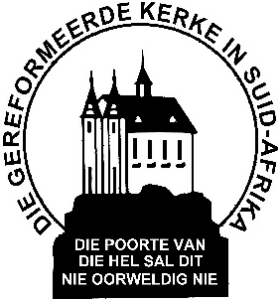 Reisattestasie vir lede van die SANW, SAPD en Korrektiewe Dienste in opleiding en aktiewe diens(Acta 1985:165-168)Die kerkraad van die Gereformeerde Kerk _______________ verklaar hiermee dat _______________ lidmaat is van hierdie kerk.Waar hy nou as lid van die _______________ diens doen, word hierdie attestasie uitgereik as getuienis en aanbeveling vir toelating tot die gebruik van die sakramente.Die lidmaat moet hierdie attestasie bewaar en dit nie later nie as _______________ weer aan hierdie kerkraad terugbesorg.Datum: _______________Namens die kerkraad______________________________(1) Gereformeerde Kerk 	Tydperk van verblyf 	Getuienis 	
	_______________ 	________________
Voorsitter	SkribaDatum _______________(2) Gereformeerde Kerk 	Tydperk van verblyf 	Getuienis 	
	_______________ 	________________
Voorsitter	SkribaDatum _______________(3) Gereformeerde Kerk 	Tydperk van verblyf 	Getuienis 	
	_______________ 	________________
Voorsitter	SkribaDatum _______________